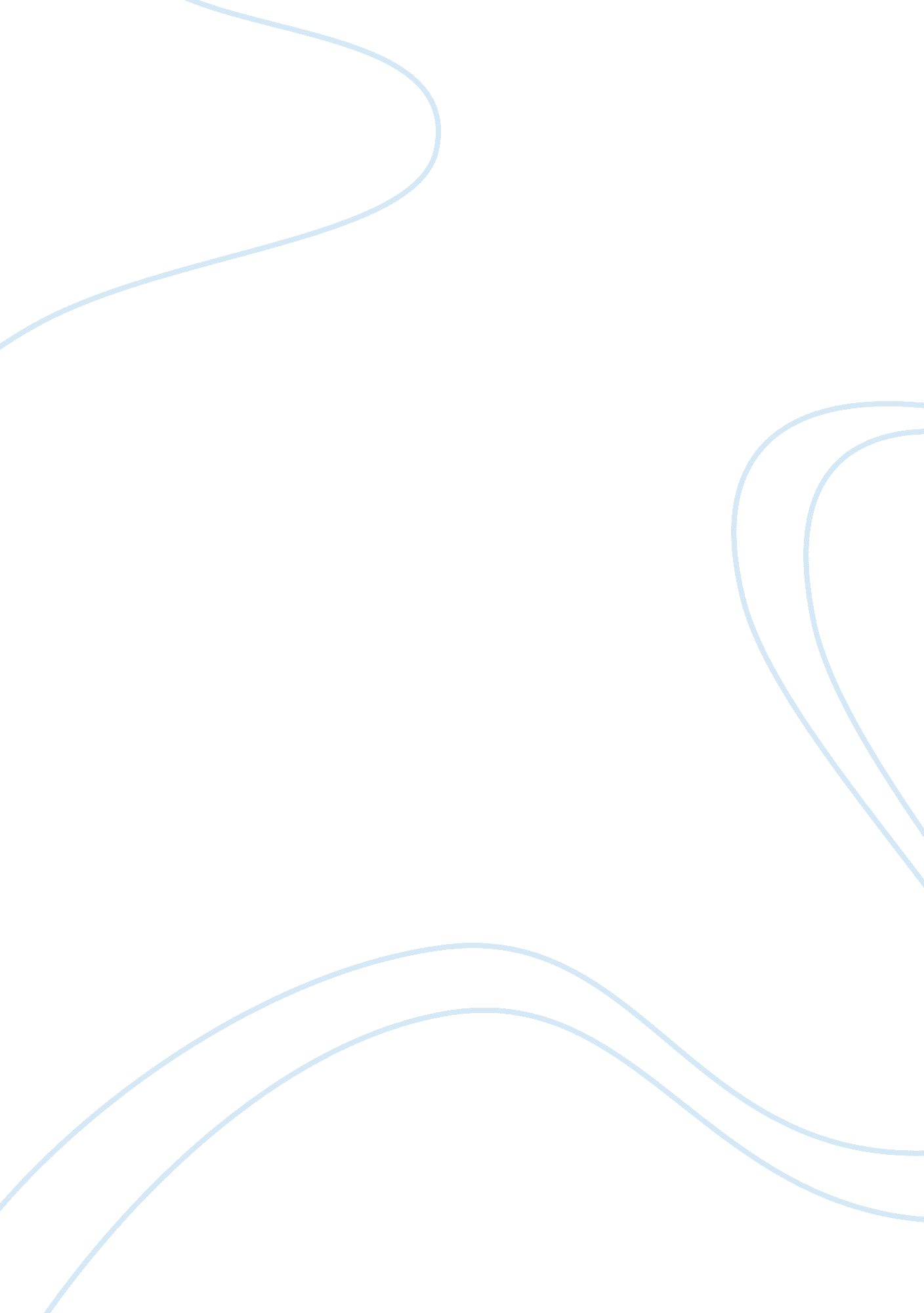 Bitcoin poker website closing after security issue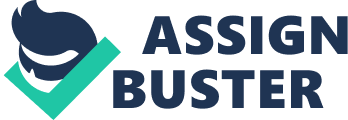 Bitcoin Poker Site Closes after Facing Security Problems. Popular bitcoin poker website Seals With Clubs has announced its closure. On 20th February, It informed interested parties with a notice on its website that operations will be stopped immediately. Even though the message did not discuss about the specific events which led to the decision, it stated security concerns as a reason. The message indicated that several events related to operational security which took place on 11th February is what led Seals With Clubs to consider the closure. The company found itself in such a state of jeopardy that it had to shut down. This was not the first time that the bitcoin poker website experienced security problems. When the problem first emerged on 11th February, Seals With Clubs reported about an unspecified hardware failure via Twitter. Even though it has assured that it would be back online, the site was forced to remain closed. The website has processed cash outs and also apologized to the customers for the extended downtime on 15th February. It faced similar problems in the past too. In December 2013, Seal With Clubs experienced theft of 42, 000 passwords during a database hack. The notice from company assured that no funds were compromised, “ All player funds and data remain intact and the issue was not software related. We do not believe any of our bitcoin wallets used in operations to be compromised or lost. However, this event has made the majority vote of the ownership and team agrees that shutting down operations is the best move for safety and security purposes.” It also said, “ Any unsigned or invalidly signed instructions by others should not be considered legitimate.” The notice informed that all activities are stopped but withdrawals will be available. Users are advised not to deposit any bitcoins. Seals With Clubs said that the decision was taken by the owners and operating staff. Seals With Clubs did not explain for how long the withdrawals will be available. It mentioned that its ability to offer withdrawals might be disrupted if the operators’ ability to communicate is interrupted or if its domain is seized. As part of the shutdown, some of the company’s assets will be transferred to Chairman Bryan Micon. The intention is to facilitate the creation of another Antigua-based bitcoin poker platform. Most people working behind the site will not be a part with the future project. The notice says that Micon referred to the new poker platform as SwC 2. 0 in a Twitter post only a few hours after the shutdown for Seals With Clubs was announced. Seals With Clubs 2. 0’s assets include a partly completed bitcoin poker software package, which was supposed to replace Seals With Clubs’ original platform. Other asset like the website’s main domain space, email accounts and social media will be retained to enable customer withdrawals. 